Пожарная безопасность. Правила поведения на природеУважаемые родители! Наступает сухая, жаркая погода! В условиях карантина, в разрешенное время с 10.00 -16.00, вы выезжаете семьёй в лес, на дачные участки. В целях предупреждения получения травм детьми и возникновения пожара не позволяйте детям самостоятельно разводить огонь, использовать горючие жидкости, не оставляйте без внимания разведенные костры, места для жарки шашлыков. Помните 95% природных пожаров возникают в результате деятельности человека. Берегите свое  здоровье, здоровье детей, сохраняйте природу! 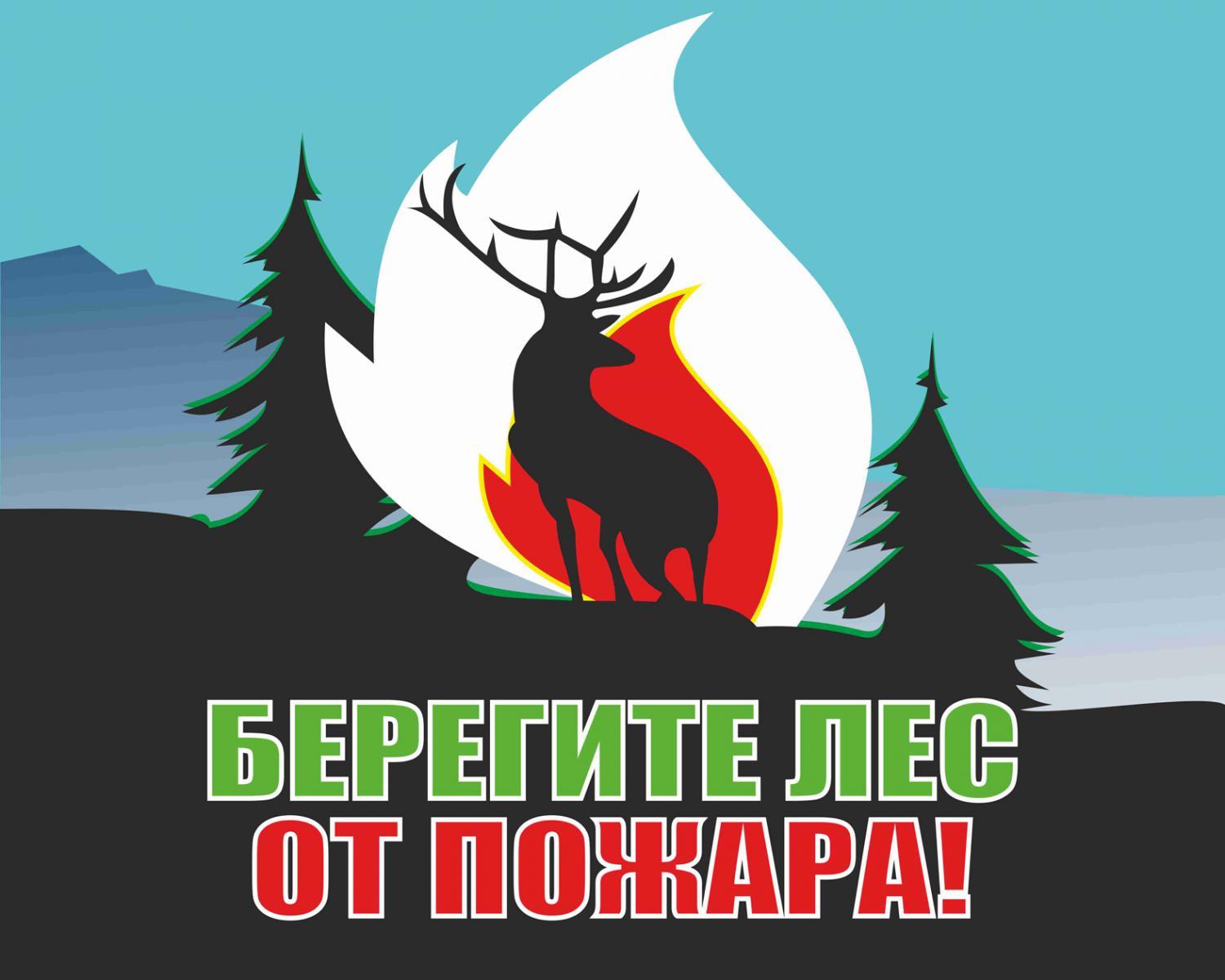 